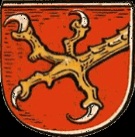 Муниципальное бюджетное общеобразовательное учреждение «Средняя школа поселка Домново» Правдинского городского округаРАБОЧАЯ ПРОГРАММАпо художественно – эстетическому  развитию детей  пятого   года обучения по программе И.Г. Галянт «Музыкальное развитие детей 2-8 лет» модуль  - «Музыкальная деятельность»2021г.п. ДомновоАннотацияРабочая программа (далее - Программа) по «Музыкальной деятельности» для детей 6 -7 лет является составной частью основной образовательной программы дошкольного образования МБОУ	«Средняя школа поселка Домново», и составлена на основе использования образовательной программы дошкольного образования «Радуга» / под редакцией  Т.И. Гризик, Т.Н. Доронова, Е.А. Екжанова, Е.В. Соловьева, С.Г. Якобсон, в соответствии с Федеральным законом от 29 декабря 2012 г. № 273- ФЗ "Об образовании в Российской Федерации" Федеральным государственным образовательным стандартом дошкольного образования на основании Приказа Минобрнауки России от 17.10.2013 N 1155 "Об утверждении федерального государственного образовательного стандарта дошкольного образования" (Зарегистрировано в Минюсте России 14.11.2013 N 30384).Планируемые результаты освоения модуля К концу учебного года достигается следующий результат. Ребёнок должен:Расширять представления о различных жанрах музыки, в том числе театрально - драматических: опера, оперетта, балет.Познакомить детей с названиями, внешним видом, способами звукоизвлечения и тембром звучания следующих музыкальных инструментов: симфонического оркестра, оркестра народных инструментов.Формировать представление об образной природе музыки в процессеознакомления с произведениями, имеющими 2-3 музыкальных образа и передающими их развитие и взаимодействие. Стимулировать способность воспринимать, чувствовать выразительность музыки:	смену настроения вмузыкальном произведении как в его различных частях, так и в отдельных фразах; чередование чувств, эмоций, интонаций, отражённых в музыке; логику развития образов, особенности их взаимодействия.Развивать тонкое музыкально-сенсорное восприятие выразительных отношений музыкальных звуков на основе музыкально-дидактических упражнений и игр.Учебный план.Календарно – тематический планЛитература: - И.Г. Галянт «Музыкальное развитие детей 2-7 лет»«Согласовано» наПедагогическом советеМБОУ  «Средняя школапоселка Домново»   протокол № 1 от   .      .2021 Элементарное музицирование18Активное слушание музыки18Игры со звуком18Пение1872неделя№ТемаЗадачиМетодическое пособиеМатериалы и оборудование11Игра – приветствие «Игра с обручем»Развивать эмоциональную отзывчивость и речевую активность, интонации голоса, используя, используя изменение высоты, динамики, тембр голоса.Методическое пособие И.Г.ГалянтОбруч, барабан12Игра -знакомство «Маска»Учить детей создавать свой образ и передавать мимикой настроение, характер; использовать интонации голоса для передачи образа маски-:--23Игра со звуком «Массаж»Передавать голосом ощущения, вызванные массажными движениями-:--4Речевая игра «Две подружки»Учить говорить ритмично, сопровождая текст звучащими жестами.-:--35 Игра с палочками«Дождь гуляет во всем мире»Учить детей импровизировать в игре звучащими жестами и в игре на палочках.-:-палочки6Музицирование. Игра «Трын-трава»Учить детей расширять речевую форму.-:--47Игра-движение «Живая краска»Учить детей расширять речевую форму.-:--8Игра -движение«Живая краска»Учить детей создавать свой образ и передавать мимикой настроение, характер.-:--октябрьоктябрьоктябрьоктябрьоктябрьоктябрь19Игра – приветствие «Здравствуйте»Побуждать детей к активному участию в игре.-:-баян10Игра-знакомство «Имена»Находить и использовать звучащие жесты для сопровождения ритма.-:--211Пальчиковая игра «Разыгра»Находить и использовать звучащие жесты для сопровождения ритма.-:--12Игра «На футболе»Развивать у детей внутренний тембровый и звуковысотный слух; развивать координацию движений в пространстве с закрытыми глазами, реагируя на звук; учить детей интонировать свой любимый звук; различать громкое и тихое звучание.-:--313Игра с палочками «Лягушки»Учить детей находить варианты игры на палочках, проявляя самостоятельное творчество.-:-палочки14Игра с палочками «Дедушка-молчок»Учить детей находить варианты игры на палочках, проявляя самостоятельное творчество.-:-палочки415Музицирование. Игра «соло-тутти»Учить детей самостоятельно общаться с музыкальным инструментом, использовать в игре различные способа получения звука, различать звучание одного инструмента-соло и звучание всего оркестра-тутти, импровизировать на музыкальных инструментах, изобретая различные звуки.-:-Детские музыкальные инструменты16Работа с голосом. Игра «соня-засоня»Учить передавать голосом чувства и ощущения.-:--ноябрьноябрьноябрьноябрьноябрьноябрь117Игра-приветствие «Имена и ритмы»Развивать у детей умение находить различные варианты имени, сопровождать имена звучащими жестами, игрой на музыкальных инструментах.-:--18Пальчиковая игра «КамАЗ»Побуждать детей к активному участию в игре.-:--219Игра с палочкам«Зайцы-молодцы»Учить детей находить варианты игры на палочках, проявляя самостоятельное творчество.-:-палочки20Игра «Ритмульки»Придумать ритмический рисунок и передать его игрой на палочках.-:-палочки321Пальчиковая игра «Пальцы-братья»Побуждать детей к активному участию в игре.-:--22Игра со звуком «Поющие шаги»Учить детей находить варианты голосового сопровождения движений тела, находить варианты движений, сопровождающих звуки голоса.-:--423Музицирование. Игра «Пирог»Учить детей говорить ритмично; совершенствовать произношение.-;--24 Игра -движение«Миниатюра с предметом»Учить детей двигаться под музыку с предметом в руках.-;-Баян, платочки.декабрьдекабрьдекабрьдекабрьдекабрьдекабрь125Игра -приветствие «Как тебя зовут,»Учить детей интонировать свой любимый звук в кластерном пении, петь у унисон.-:--26Игра со звуком«Чак-чок»Учить детей сопровождать отрывистыми звуками резкие движения-:--227Игры с палочками«Гости»Учить детей придумывать ритмический рисунок; передавать ритмический рисунок по слуху.-:-палочки28Музицирование. Игра «чем дальше в лес, тем больше дров»Учить детей говорить в определенном ритме, изменять интонации голоса; совершенствовать произношение; применять движения или звуки музыкальных инструментов во время паузы в речи; овладевать навыками коллективного творчества.-:--329 игра -движение«Заколдованный лес»Побуждать детей к активному участию в игре.-:--30Танец полька «Рак»Учить детей реагировать на смену движений.-;-431Игра – приветствие «Здравствуйте»Развивать умение владеть речевыми интонациями, используя изменения высоты, динамики, тембра голоса, изменения настроения.-:--32 Игра со звуком« Таинственный остров»Учить детей находить варианты голосового сопровождения к изображениям на рисунках, варианты инструментального сопровождения к изображениям на рисунках; воспитывать умение коллективно участвовать в творческом процессе.-:--январьянварьянварьянварьянварьянварь133Игра-приветствие «Здравствуйте»Развивать умение владеть речевыми интонациями, используя изменение высоты, динамики, тембра голоса, изменение настроения.-:--34Таинственный остров»Учить детей находить варианты голосового сопровождения к изображениям на рисунках, варианты инструментального сопровождения к изображениям на рисунках; воспитывать умение коллективно участвовать в творческом процессе.-:--235Игра со звуком «Таинственный остров»Учить детей находить варианты голосового сопровождения к изображениям на рисунках, варианты инструментального сопровождения к изображениям на рисунках; воспитывать умение коллективно участвовать в творческом процессе.-:--36Игра с палочками «Тара-рам»Учить детей декламировать на одном звуке в свободном ритме.-:-палочки337Музицирование. Игра «Вопрос-ответ»Учить играть на детских музыкальных инструментах, изобретая различные звуки, использовать музыкальные инструменты для общения друг с другом, понимать звуки инструментов.-:-Детские музыкальные инструменты38Ритмодекларация «Гном»Находить варианты игры на детских музыкальных инструментах, проявляя самостоятельное творчество.-:-Детские музыкальные инструментыфевральфевральфевральфевральфевральфевраль139Игра-приветствие «Повторяй»Развивать координацию речи и движения, умение сочетать движения, сопровождать слово звучащими жестами, звуками палочек, игрой на музыкальных инструментах.-:-Детские музыкальные инструменты40Игра со звуком «Звучащий телеграф»Побуждать детей к активному участию в игре.-:--241Работа с голосом «Партитура»Учить детей петь по партитурам с условными обозначениями; интонировать свой любимый звук в кластерном пении.-:--42 Игра «Пироги»Побуждать детей к активному участию в игре.-:--343Пальчиковая игра «Моя семья»Учить детей говорить в определенном ритме; развивать дикцию.-:--44Музицирование. Игра «Один-много»Развивать у детей потребность самовыражения через звук; учить импровизировать на музыкальных инструментах, слушать звуки своего инструмента.-:-Детские музыкальные инструменты445Игра - движение «шел козел дорогою»Научить детей манипулировать палочками, игровыми действиями передавать содержание игры.-:--46Элементарный танец «Ткачи»Учить детей находить варианты движений, сопровождающих звуки музыкальных инструментов, придумывать варианты инструментального сопровождения движений.-:-Детские музыкальные инструментымартмартмартмартмартмарт147Игра с палочками «Король и гости»Учить детей находить варианты ритмического сопровождения к музыке, развивать координацию движений рук, точно передавать ритм музыки.-:-палочки48Работа с голосом. Игра «Чей нос»Развивать речевые интонации и чувство ритма;   -:-палочки249Игра «мячики»Работать над голосообразованием; выработать четкое произношение; учить детей правильно брать дыхание.-:-мячи50Музицирование. Игра «Колодец»Учить детей импровизировать на музыкальных инструментах, придумывать ритмические рисунки и записывать их.-:-Детские музыкальные инструменты351Игра -движение «Бабочки и цветы»Учить детей импровизировать на музыкальных инструментах, придумывать ритмические рисунки.-:-Веера искусственные цветы52Игра «Стоп-кадр»Учить детей импровизировать в движении.-:--453Игра на фортепиано «Ночь-день»Учить детей импровизировать на музыкальных инструментах, придумывать ритмические рисунки.54Игра «Тарабарский язык»Способствовать развитию речевой импровизации; учить детей импровизировать звуками, фонемами, словами.тарелка555Игра на фортепиано «Ночь-день»Учить детей импровизировать на музыкальных инструментах, придумывать ритмические рисунки.апрельапрельапрельапрельапрельапрель156Работа с голосом. Игра «динозаврик»Учить детей освобождать гортань при извлечении звука; переходить из одного речевого режима в другой.-:-колокольчик57Игра с голосом «Пучки»Дать детям понятие «Отрывистые звуки»; учить детей находить варианты голосообразованием; выработать четкое произношении, учить детей правильно брать дыхание.-:--258Игра «Тарабарский язык»Способствовать развитию речевой импровизации; учить детей импровизировать звуками, фонемами, словами.-:--59Музицирование. Игра «Бесконечная музыка»	Учить детей быстро включаться в игру по сигналу дирижера; играть отрывисто один звук; различать быстрый и медленный темп исполнения; слышать бесконечное звучание без пауз и остановок.-:-360Творческий проект «Луна и цветок»Исследовать степень воздействия музыки на активацию творческого потенциала ребенка; использовать в раелизации проекта принцип интеграции различных видов искусства.-:-Фонограмма К. Дебюсси «Лунный свет»61Работа с голосом.Игра «Динозаврик»Учить детей освобождать гортань при извлечении звука; переходить из одного речевого режима в другой.-:-Рисунок динозавра462Игра с палочками «Мы играем как хотим»Развивать речевые интонации и чувство ритма;   -:-палочки63Музицирование. игра «Гамма»Учить детей сочетать пение и игру на музыкальных инструментах; играть звукоряд на пластинчатых инструментах «ксилофон, металлофон»; различать звучание одного инструмента – соло и звучание всего оркестра-тутти; импровизировать на музыкальных инструментах, изобретая различные звуки.-:-Ксилофон, металлофон564Игра - движение«Прялица»Дать детям понятие «Отрывистые звуки»; учить детей находить варианты голосового сопровождения движений тела.-:--маймаймаймаймаймай165Работа с голосом. Игра «Динозаврик»Учить детей освобождать гортань при извлечении звука; переходить из одного речевого режима в другой.-:--66Игра с палочками «Мы играем как хотим»Развивать речевые интонации и чувство ритма.-:-палочки267Музицирование. Игра «Гамма»Учить детей сочетать пение и игру на музыкальных инструментах; играть звукоряд на пластинчатых инструментах; «ксилофон, металлофон»; различать звучание одного инструмента – соло и звучание всего оркестра-тутти; импровизировать на музыкальных инструментах, изобретая различные звуки. -:-Ксилофон, металлофон68Игра - движение«Прялица»Дать детям понятие «Отрывистые звуки»; учить детей находить варианты голосового сопровождения движений тела.-:--369Игра «Гномы и великаны»Развивать речевые интонации и чувство ритма.-:--70Музицирование. Игра «Бесконечная музыка»Учить детей быстро включаться в игру по сигналу дирижера; играть отрывисто один звук; различать быстрый и медленный темп исполнения.-:-Музыкальные инструменты471Игра - движение«Прялица»Дать детям понятие «Отрывистые звуки»; учить детей находить варианты голосового сопровождения движений тела.-:--72Игра с палочками «Мы играем как хотим»Развивать речевые интонации и чувство ритма.-:-палочкиИтого: 72 часаИтого: 72 часаИтого: 72 часаИтого: 72 часаИтого: 72 часаИтого: 72 часа